CİHAZIN KULLANMA TALİMATICihaz sadece laboratuar uygulamaları için dizayn edilmiştir. Cihazın üstündeki isim plakasında belirtilen voltajı kontrol edin. Bu voltajın bulunduğunuz alandaki voltajla uyuştuğundan emin olun. Cihaz ve numune ayarlandıktan sonra açma/kapama düğmesi ile çalıştırılmalıdır. Emiş işleminin gerçekleşmesi için pompa girişini yüksek basınç hortumu olan bir hedef cihaza bağlayın. Pompa çalışırken veya kapandıktan hemen sonra henüz soğumadan(70-80ºC) pompaya dokunmayın.Cihaz kullanıldıktan sonra temizlenmelidir.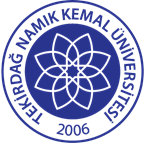 TNKÜÇORLU MÜHENDİSLİK FAKÜLTESİ ÇEVRE MÜHENDİSLİĞİVAKUM POMPASI CİHAZI (KNF NO22.AN.18) KULLANMA TALİMATIDoküman No: EYS-TL-321TNKÜÇORLU MÜHENDİSLİK FAKÜLTESİ ÇEVRE MÜHENDİSLİĞİVAKUM POMPASI CİHAZI (KNF NO22.AN.18) KULLANMA TALİMATIHazırlama Tarihi:13.04.2022TNKÜÇORLU MÜHENDİSLİK FAKÜLTESİ ÇEVRE MÜHENDİSLİĞİVAKUM POMPASI CİHAZI (KNF NO22.AN.18) KULLANMA TALİMATIRevizyon Tarihi:--TNKÜÇORLU MÜHENDİSLİK FAKÜLTESİ ÇEVRE MÜHENDİSLİĞİVAKUM POMPASI CİHAZI (KNF NO22.AN.18) KULLANMA TALİMATIRevizyon No:0TNKÜÇORLU MÜHENDİSLİK FAKÜLTESİ ÇEVRE MÜHENDİSLİĞİVAKUM POMPASI CİHAZI (KNF NO22.AN.18) KULLANMA TALİMATIToplam Sayfa Sayısı:1Cihazın Markası/Modeli/ Taşınır Sicil NoVakum pompası, KNF NO22.AN.18Kullanım AmacıÇok geniş bir yelpazede laboratuvar uygulamalarında kullanılır.Sorumlusu	Prof.Dr.Lokman Hakan TECER (Bölüm Başkanı)Sorumlu Personel İletişim Bilgileri (e-posta, GSM)lhtecer@nku.edu.tr